
SMPTE 2020, “Game On” 
Ready-to-Publish Blurbs for Social Media, Newsletters, and More
Please feel free to adjust the text of any blurb as you see necessary.
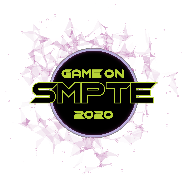 Same Great Technical Content, Now Even More AccessibleSMPTE 2020 will feature the high-quality, peer-reviewed technical presentations that media professionals rely on each year. Over the three-day event, from 10 – 12 November, more than 60 experts from 20 countries will present on critical industry topics. You can choose to join any live session, or watch a replay if you miss it. Either way, the new SMPTE 2020 format gives you the opportunity to see each and every presentation that interests you. I am attending SMPTE 2020 – are you? I am excited to schedule my participation in a way that works best for me since SMPTE 2020: “Game On.” is being delivered as a remote conference experience. I will watch most of the live and on-demand programming during the event on 10-12 November. And I am so glad I can access the content for 30 days after the event in case I miss sessions. SMPTE 2020 is for any media professional who wants to succeed – that’s why I register each year. Hey, SMPTE members, thanks for showing up for your colleagues! For those of you choosing the “Pay It Forward” package for SMPTE 2020: “Game On” – it is appreciated. You’re helping fellow creatives and engineers worldwide also take park this year’s remote conference experience. https://2020.smpte.org/
Get ready for a brand new 3-day learning experience. Take a tour to learn more about the remote conference experience that’s happening from 10 - 12 Nov. https://youtu.be/R7fMLnSjkA0
You can do it all at #SMPTE 2020: “Game On”! This year’s program offers a rich mix of live and on-demand programming, plus social and networking events. You can get even more out of the conference. Check out the program: https://2020.smpte.org/home/program
Be part of #SMPTE2020: “Game On,” a uniquely interactive, customizable, and accessible conference experience!  https://2020.smpte.org/
SMPTE 2020 is for media technologists ready to succeed. Get your spot. I got mine. https://2020.smpte.org/